BIOBRIEF Prof. S. MukanganyamaStanley Mukanganyama is a full Professor of Biochemistry at the Department of Biotechnology and Biochemistry, University of Zimbabwe.  He is the Principal investigator of the Research Group Biomolecular Interactions Analyses Research Group http://www. bia.org.zw.  He served as Secretary General-Federation of the African Societies for Biochemistry and Molecular Biology (FASBMB) 2011-2021 and as the President of the Biochemistry and Molecular Biology Society of Zimbabwe (BMBSZ) since 2021.  Since 2021, he has served as the Dean of the College of Life Sciences for the Zimbabwe Academy of Sciences (ZAS) and since 2007, he has been a fellow of the Zimbabwe Academy of Science (ZAS).  He was the head of the Biochemistry Department Biochemistry from 2010 to 2020 and he is the former president of the Natural Products Research Network for Eastern and Central Africa (NAPRECA-ZIMBABWE).  In 2021, he was appointed a member of the IUBMB Fellowships Committee.  The overall objective of his research project is to identify and characterize safe and effective natural plant product extracts and compounds from Zimbabwean medicinal plants for the sustainable and affordable management of infectious diseases caused by fungal, bacterial infections, or malignant tumors.  Indigenous heritable products in the form of topical creams, ointments, antiseptics and biocides will be formulated from the active extracts or isolated chemicals.  Prof. Mukanganyama obtained his BSc Honours in Biochemistry (1991) and a D.Phil. from the University of Zimbabwe (2000).  He carried out postdoctoral studies at the University of Cape Town in 2004 on ATP Dependent cassette (ABC) transporters from Mycobacterium tuberculosis.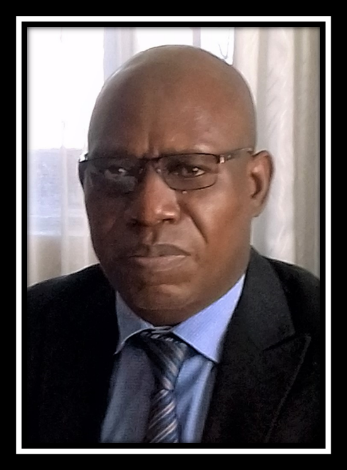 Professor Stanley MukanganyamaEducation:DPhil – Science (2000) – University of ZimbabweBSc Hons (1990) – University of ZimbabwePost-doctoral Research Training (2004)University of Cape TownResearch Interests:Biochemical Pharmacology PhytochemistryXenobiochemistry Enzymology and Animal Tissue CultureClinical and Environmental Toxicology